Student Personalised Learning ChecklistLevel 1 Award in Number & MeasureModule1:Number size and rounding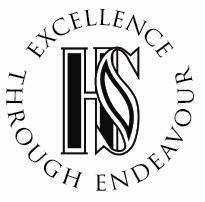 Module 2: Integers and the 4 rulesModule 3: DecimalsTopic: Measurement - Module 4: Reading ScalesModule 5: Converting UnitsModule 6:Tables and ChartsModule 7: Types of NumberModule 8: FractionsModule 9: Fractions, decimals and percentagesModule 10: Percentages and ApplicationsModule 11: Perimeter and AreaModule 13: VolumeModule 12: Time and TimetablesCan I ……..RAGRead positive whole numbers up to 1000?Write positive whole numbers up to 1000?Order positive whole numbers up to 1000?Compare positive whole numbers up to 1000?Multiply whole numbers by 10?Multiply whole numbers by 100?Multiply whole numbers by 1000?Divide whole numbers by 10? Divide whole numbers by 100?Divide whole numbers by 1000?Remember multiplication facts up to 10 × 10?Remember division facts up to 10 × 10?Round whole numbers to the nearest 10?Round whole numbers to the nearest 100?Round whole numbers to the nearest 1000?Read amounts of money?Order amounts of money?Compare amounts of money?Can I ……..RAGAdd positive whole numbers?Subtract positive whole numbers?Multiply positive whole numbers by a single digit (for non-calculator section)?Divide positive whole numbers by a single digit (for non-calculator section)?Understand negative numbers and use a number line to order?Add negative numbers?Subtract negative numbers?Round decimals to one decimal place?Round decimals to nearest whole number?Round money in calculations to the nearest penny?Check solutions to questions and problems by thinking about whether the answer is sensible?Add quantities of money?Subtract quantities of money?Multiply quantities of money?Divide quantities of money?Can I ……..RAGRead decimals up to two decimal places and understand place value?Write decimals up to two decimal places and understand place value?Order decimals up to two decimal places and understand place value?Compare decimals up to two decimal places and understand place value?Add decimals up to two decimal places?Subtract decimals up to two decimal places?Multiply decimals with up to two decimal places (by single digit whole number for non-calculator section)?Divide decimals with up to two decimal places using a calculator?Round decimals to one decimal place and the nearest whole number?Can I ……..RAGKnow and use units of measure for length including metric and imperial units eg imperial units include miles, inches, feet? Know and use units of measure for weight, including metric and imperial units eg imperial units including pounds? Know and use units of measure for capacity including metric and imperial units eg imperial units including gallons and pints?Know and use units of measure for angles?Know and use units of measure for temperature including Celsius and Fahrenheit?Read integer scales?Draw angles, accurate to the nearest degree? Measure angles accurate to the nearest degreeDraw lines accurate to the nearest cm?Measure lines accurate to the nearest cm? Can I ……..RAGAdd units of measure?Subtract units of measure?Convert units of measure in the metric system?Can I ……..RAGRead mileage charts?Read bar charts?Read line graphs?Read currency conversion tables?Read timetables (bus, train and airlines)?Draw mileage charts?Draw bar charts?Draw line graphs?Draw currency conversion tables?Draw timetables (bus, train and airlines)?Can I ……..RAGUnderstand and use multiples?Understand and use factors?Understand and use common factors?Understand and use prime numbers?Can I ……..RAGRead fractions and mixed numbers?Write fractions and mixed numbers?Order fractions and mixed numbers?Compare fractions and mixed numbers?Use equivalent fractions?Write fractions in their simplest form?Add simple fractions (with the same denominator, excluding mixed fractions)?Subtract simple fractions (with the same denominator, excluding mixed fractions)?Multiply a fraction by a whole number?Find a fraction of a whole number?Can I ……..RAGChange simple fractions to decimals (up to 2 decimal places)  eg  ?Change decimals into simple fractions (up to 2 decimal places) eg  ?Read simple percentages, eg 10%, 25%, 20%, 50% and 75%?Write, simple percentages, eg 10%, 25%, 20%, 50% and 75%?Order simple percentages, eg 10%, 25%, 20%, 50% and 75%?Compare simple percentages, eg 10%, 25%, 20%, 50% and 75%?Use equivalencies between decimals, fractions and percentages?                     eg 25% =  = 0.25Can I ……..RAGWork out simple percentages of quantities, including VAT?Work out household finance, utility bills, shopping bills, interest (for 1 year)?Can I ……..RAGWork out the perimeter of rectangles?Work out the perimeter of shapes made from rectangles?Work out the area of rectangles?Work out the area of shapes made from rectangles?Can I ……..RAGWork out the volume of a cuboid?Can I ……..RAGRead time using analogue clocks in 12-hour format?Read time using digital clocks in 12-hour and 24-hour format?Measure time using 12-hour and 24-hour format?Record time using digital clocks in 12-hour and 24-hour format?Record time using analogue clocks? Use units of time including seconds, minutes, hours, days, weeks, months and years?Work out intervals of time?Convert between units of time eg minutes into hours?Read events on calendars?Measure time on calendars?Record events on calendars?